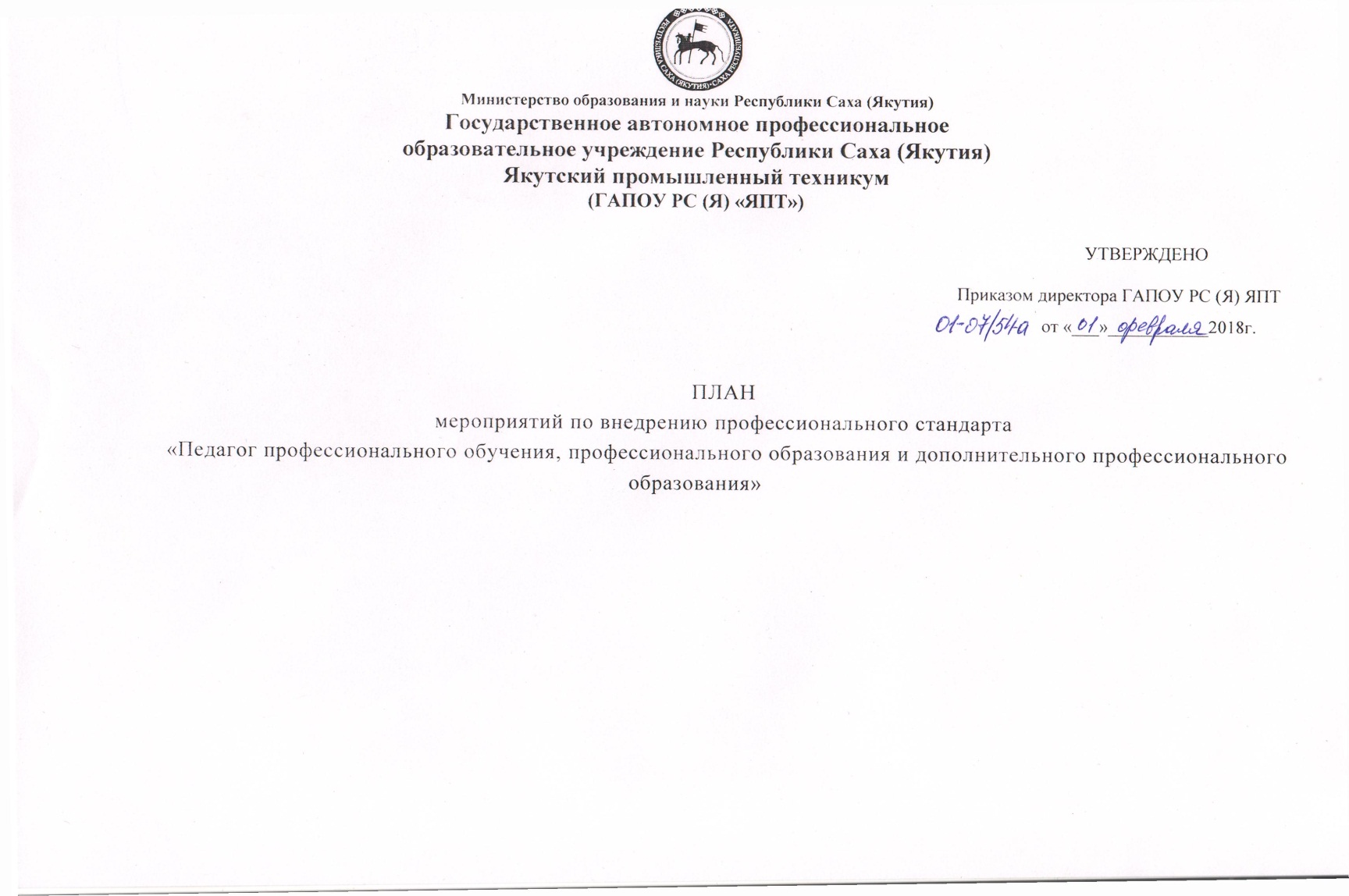 План мероприятий по внедрению профессионального стандарта«Педагог профессионального обучения, профессионального образования и дополнительного профессионального образования»на период с 01 февраля 2018 года по 31 декабря 2019 годаЦель:	Обеспечение поэтапного перехода деятельности ГАПОУ РС (Я) “Якутский промышленный техникум” в условиях внедренияпрофессионального стандарта «Педагог профессионального обучения, профессионального образования и дополнительного профессионального образования»Задачи: Обеспечить организационно - правовое и информационное сопровождение мероприятий внедрения профессионального стандарта. Привести в соответствие с профессиональным стандартом нормативно-правовую базу профессиональной образовательной организации. Организовать работу по определению соответствия профессионального уровня педагогических работников требованиям стандарта.4.  Организовать повышение квалификации, профессиональную переподготовку работников в соответствии с требованиями профессиональных стандартов.5.        Модернизировать систему аттестации педагогических работников с учетом профессионального стандарта.1 этап: Подготовительный: изучение нормативных документов в части внедрения профстандартов, проведение мероприятий организационного и информационного сопровождения, разработка нормативных правовых актов ПОО, самооценка, повышение квалификации и переподготовка педагогических работников, аттестация педагогов (февраль 2018 года - декабрь 2019 года).этап: Внедрение профессионального стандарта «Педагог профессионального обучения, профессионального образования и дополнительного профессионального образования» (с 01 января 2020 года).1 этап: Подготовительный: изучение нормативных документов в части внедрения профстандартов, проведение мероприятий организационного и информационного сопровождения, разработка нормативных правовых актов ПОО, самооценка, повышение квалификации и переподготовка педагогических работников, аттестация педагогов (2018-2019г.г.);2 этап: Внедрение профессионального стандарта «Педагог профессионального обучения, профессионального образования и дополнительного профессионального образования» (с 01 января 2020гг.)№МероприятиеПредполагаемый результатОтветственныйСрокисполнения1.Организационно-правовое и информационное сопровождениеОрганизационно-правовое и информационное сопровождение1.1.Подготовка приказа о создании рабочей комиссии по подготовке и внедрению профстандарта «Педагог профессионального обучения, профессионального образования и дополнительного профессионального образования»Приказ о создании рабочей комиссииПлан внедрения ПСПриказ об утверждении Плана внедрения ПСАдминистрация ПОО. профсоюзная организацияФевраль 2018 года1.2.Изучение документов:Приказ Минтруда России от 8 сентября 2015 г. № 608н «Об утверждении профессионального стандарта «Педагог профессионального обучения, профессионального образования и дополнительного профессионального образования»;Приказы Минтруда России об утверждении профстандартов для работников (по видам деятельности);Трудовой кодекс РФ. ч.2 ст.57, ст. 195.3;Распоряжение Правительства РФ от 03 марта 2015 года №349- р о Комплексе мер по совершенствованию системы среднегоОбсуждение на методических, педагогических советах, совещаниях в коллективе.Рабочая комиссияФевраль 2018 годапрофессионального образования на 2015-2020 годы.1.3.Информирование педагогических работников с содержанием профессионального стандарта «Педагог профессионального обучения, профессионального образования и дополнительного профессионального образования» и содержанием профстандартов по видам деятельности. Ознакомление с вышеназванными документами под роспись членов коллектива ПОО.Уголок с материалами профстандартов.Обновление новостной ленты сайта ПОО.Обновление материалов раздела сайта «Документы».Создание подрубрики «Профстандарт педагога».План мероприятий по информационному обеспечению внедрения ПС.Администрация, рабочая комиссия, методсовет, председатели ПЦКМарт 2018 года1.4.Составление Перечня должностей педагогических работников штатного расписания ПОО и Перечня специальностей и профессий, по которым ведется обучение, и соответствующих профстандартов по видам деятельности согласно приказам Минтруда России о профстандартах. Перечень должностей педагогических работников, имеющихся в ПОО.Перечень специальностей и профессий, по которым ведется обучение, и соответствующих им профстандартов.Отдел кадров Заместитель директора по УПРМарт 2018 года1.5.Сверка наименований должностей педагогических работников в штатном расписании с наименованиями должностей в профстандарте  и квалификационных справочников (ЕКТС, ЕТС)Заключение о расхождениях в наименованиях должностей. Проект штатного расписания.Отдел кадровМарт 2018 года2.Приведение в соответствие с профессиональным стандартом нормативно-правовой базыПриведение в соответствие с профессиональным стандартом нормативно-правовой базыПриведение в соответствие с профессиональным стандартом нормативно-правовой базыПриведение в соответствие с профессиональным стандартом нормативно-правовой базы2.1.Провести ревизию трудовых договоров с педагогическими работниками, должностных инструкций и других локальных актов Г100 с учетом профессионального стандарта.Заключение рабочей группы по результатам ревизии по каждой педагогической должностиРабочая комиссияАпрель -май 2018 года2.2.Внесение изменений в коллективный договор, трудовыеНовые редакции документов.Отдел кадровИюньдоговора педагогических работников, должностные инструкции и другие локальные акты ПОО.Проекты-коллективного договора;трудовых договоров;должностных инструкций;Положения об оплате труда; -Правила внутреннего трудового распорядка и пр.Рабочая комиссия2018 года2.3.Разработка Положения о системе оценке деятельности педагогических работников в соответствии с профстандартом.Проект ПоложенияРабочая комиссияИюль 2018 года2.4.Обсуждение и ознакомление педагогических работников с вновь разработанными проектами локальных нормативных актов, регламентирующих социально-трудовые отношения, изменениями в ранее изданные нормативные актыПротокол совещания об ознакомлении педагогических работников с проектами документов.Подписание уведомлений об изменении трудового договораАдминистрация.профсоюзнаяорганизацияАвгуст - сентябрь 2018 года3.Определение соответствия профессионального уровня педагогических работниковОпределение соответствия профессионального уровня педагогических работниковтребованиям стандартатребованиям стандарта3.1.Организация и проведение процедуры самооценки педагогами своей квалификации в соответствии с уровнями профессионального стандарта педагогаАнкеты педагоговАдминистрацияМетодическаяслужбаРуководители ПЦК ПедагогиСентябрь 2018 года3.2.Организация и проведение процедуры оценки квалификаций педагогов в соответствии с требованиями профессионального стандарта:анализ профессионального уровня педагогов на основе самоанализов, анализа посещенных занятий, мероприятий, результатов обучения;анализ с целью выявления проблем педагогов, дефицита соответствующих педагогических кадров ПОО и определение возможности их решения;определение путей повышения квалификационного уровня педагогов в соответствии с требованиями профессиональныхУстановление уровня соответствия компетенции педагога содержанию трудовых функций в соответствии с профессиональным стандартомАдминистрация,Методическаяслужбаруководители ПЦК ПедагогиОктябрь - ноябрь 2018 годастандартов соответствующих профессий и специальностей.3.3.Составление дифференцированной программы профессионального развития на основе оценки уровня соответствия компетенций педагога содержанию трудовых функций профессионального стандарта «Педагог профессионального обучения, профессионального образования и дополнительного профессионального образования»3 Программы (план) и ндивидуального профессионального развития педагоговАдминистрацияМетодическаяслужбаРуководители ПЦКДекабрь 2018 года4.Организация повышения квалификации, профессиональной переподготовки в соответствии с требованиями профессиональныхстандартов.Организация повышения квалификации, профессиональной переподготовки в соответствии с требованиями профессиональныхстандартов.Организация повышения квалификации, профессиональной переподготовки в соответствии с требованиями профессиональныхстандартов.Организация повышения квалификации, профессиональной переподготовки в соответствии с требованиями профессиональныхстандартов.4.1.Разработка и пути реализации плана обучения работников ПОО на их соответствие требованиям профессионального стандарта к квалификацииПлан обучения педагогов ПООМетодическаяслужбаНоябрь 2018 года4.2.Апробация методических рекомендаций для руководителей ПЦК по формированию индивидуальных заданий педагогам на повышение квалификации с учетом выявленных в ходе оценки квалификации дефицитов компетенций с точки зрения требований профессионального стандартаМетодические рекомендацииМетодическаяслужбаДекабрь 2018 года4.3.Планирование повышения квалификации (профессиональной переподготовки) педагоговУтвержденный план повышения квалификации (профессиональной переподготовки) педагогических работниковАдминистрацияМетодическаяслужбаДекабрь 2018 года4.4.Составление программ персонифицированного повышения квалификации педагогов с учетом требований профессиональных стандартов по видам деятельностиПрограммы (План) персонифицированного повышения квалификации педагоговАдминистрация Методическая служба Руководители ПЦКДекабрь 2018 года4.5.Организация и проведение мероприятий по повышению квалификации педагогических работников, реализация Плана повышения квалификации и переподготовки педагогических работниковСеминары, стажировки, курсы повышения квалификации, профессиональная переподготовкаАдминистрацияМетодическаяслужбаПедагогиЯнварь- декабрь 2019 года5.Модернизация системы аттестации педагогических работников с учетом требований профессионального стандарта.Модернизация системы аттестации педагогических работников с учетом требований профессионального стандарта.Модернизация системы аттестации педагогических работников с учетом требований профессионального стандарта.Модернизация системы аттестации педагогических работников с учетом требований профессионального стандарта.5.1.Корректировка нормативных правовых актов, устанавливающих порядок создания и деятельности аттестационной комиссии, документального оформления содержания и результатов деятельностиРазработка локального актаАдминистрацияМетодическаяслужбаЯнварь 2019 года5.2.Разработка и утверждение Положения о проведении аттестации педагогических работников на соответствие занимаемой должности с учётом профессионального стандартаПоложение о проведении аттестации педагогических работников на соответствие занимаемой должности с учётом профессионального стандартаМетодическаяслужбаЯнварь 2019 года5.3.Составление плана-графика аттестации педагогических работниковПлан-график аттестации педагогических работниковАдминистрация.МетодическаяслужбаФевраль 2019 года5.4.Организация и осуществление консультативно - методической поддержки педагогических работников по вопросам аттестации с учетом требований профессионального стандартаМетодическая помощьАдминистрация.МетодическаяслужбаФевраль 2019 года5.5.Организация и проведение семинаров для педагогических работников по вопросам аттестации с учетом требований профессионального стандартаИнформирование об изменениях процедуры аттестацииАдминистрация,МетодическаяслужбаФевраль - март 2019 года№МероприятиеПредполагаемый результатОтветственныйСрокисполнения1.Заслушивание итогов работы рабочей комиссии и принятие решений по спорным вопросамОтчет рабочей комиссииРабочая комиссияДекабрь 2019 года2.Ознакомление и подписание с педагогическими работниками должностных инструкций, разработанных в соответствии с требованиями профстандартаУтвержденные Должностные инструкции в новой редакцииОтдел кадровДекабрь 2019 года3.Подписание уведомлений об изменении трудового договораУведомленияОтдел кадровДекабрь 2019 года4.Информирование министерства, контролирующих органов о переходе на профессиональный стандарт «Педагог профессионального обучения, профессионального образования и дополнительного профессионального образования».Информация с отчетом о реализации мероприятий Плана внедрения профстандарта в ПООАдминистрация, Рабочая комиссияЯнварь 2020 года5.Размещение информации о переходе педагогических работников на профессиональный стандарт «Педагог профессионального обучения, профессионального образования и дополнительного профессионального образования».Информация на официальном сайте ПООАдминистрация, Рабочая комиссииЯнварь 2020 года6.Прием на работу педагогических работников в ПОО проводить на основании утвержденных нормативных документов ПОО в соответствии с профстандартом.Утвержденные в соответствии с профстандартом нормативные документы ПООАдминистрация, Отдел кадровС 01 января2020 года7.Проведение мониторинга реализации мероприятий по внедрению профессионального стандарта в ПОО.Разработка Положения о мониторинге (порядок мониторинга) реализации мероприятий по внедрению профессионального стандарта Отчеты по результатам мониторинга по внедрению профессионального стандартаАдминистрация, Рабочая комиссияЯнварь 2020 года8.Внесение дополнений в программы сопровождения молодых специалистов в период адаптацииАдаптированные программы сопровождения молодых специалистов к требованиям профессионального стандартаАдминистрация, Рабочая комиссии Методическая службаЯнварь- февраль 2020 года